ТОМСКАЯ ОБЛАСТЬКРИВОШЕИНСКИЙ РАЙОНМУНИЦИПАЛЬНОЕ ОБРАЗОВАНИЕ ВОЛОДИНСКОЕ СЕЛЬСКОЕ ПОСЕЛЕНИЕ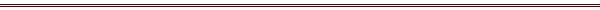 ИНФОРМАЦИОННЫЙ  БЮЛЛЕТЕНЬЕжемесячное печатное издание  для опубликования  (обнародования) правовых актов муниципального образования  Володинское сельское поселение Издается с марта 2020 г.                                                                                                                                31.01.2023                                                                              № 1 (035)АДМИНИСТРАЦИЯ ВОЛОДИНСКОГО СЕЛЬСКОГО ПОСЕЛЕНИЯ ПОСТАНОВЛЕНИЕ24.01.2023г.                                                                                              № 3с.ВолодиноКривошеинский районТомская областьОб  утверждении  стоимости  услуг, предоставляемых     согласногарантированному  перечню  услуг по   погребению    на    территории Володинского сельского поселения 	 В соответствии с  Федеральным  законом от 12.01.1996г. №8-ФЗ «О погребении и похоронном деле», Федеральным законом от 19.12.2016 №444-ФЗ «О внесении изменений в отдельные законодательные акты Российской Федерации в части изменения порядка индексации выплат, пособий и компенсаций, установленных законодательством Российской Федерации, и приостановлении действия части 2 статьи 6 Федерального закона «О дополнительных мерах государственной поддержки семей, имеющих детей», Законом Томской области от 12.01.2005 №6-ОЗ «О погребении и похоронном деле в Томской области», на основании распоряжения Администрации Томской области от 15.10.2015 №761-ра «Об организации согласования стоимости услуг, предоставляемых согласно гарантированному перечню услуг по погребению»,ПОСТАНОВЛЯЮ:	1. Установить с 01.02.2023 года стоимость услуг, предоставляемых согласно гарантированному перечню услуг по погребению на территории Володинского сельского поселения  в следующих размерах:	1.1. В случае осуществления погребения за счёт средств супруга, близких родственников, иных родственников, законного представителя умершего или иного лица, взявшего на себя обязанность осуществить погребение – 10131,00  рубль.	1.2.В случае погребения умершего(погибшего), не имеющего супруга, близких родственников, иных родственников, либо законного представителя умершего, или при невозможности осуществить ими погребения, а также при отсутствии иных лиц, взявших на себя обязанность осуществить погребение, погребение умершего на дому, на улице или в ином месте после установления органами внутренних дел его личности  – 7340,00 рублей.	2.  Постановление   Администрации    Володинского сельского поселения от 25.01.2022 №1 «Об утверждении стоимости услуг предоставляемых согласно гарантированному перечню услуг  по погребению на территории Володинского сельского поселения» считать утратившим силу с 1 февраля 2023 года.3. Настоящее постановление вступает в силу после дня его официального опубликования и распространяется на правоотношения, возникшие с 1 февраля 2023года.	4. Опубликовать настоящее постановление в газете «Районные вести» и разместить на официальном сайте Володинского сельского поселения в информационно-телекоммуникационной сети «Интернет».Глава Володинского  сельского  поселения                          Р.П.ПетроваЕжемесячное печатное издание – «Информационный бюллетень»Учредитель:Администрация Володинского сельского поселения Кривошеинского района Томской области636310,Томская область, Кривошеинский район,с. Володино, ул.Советская,31Адрес издателя636310,Томская область, Кривошеинский район, с. Володино, ул.Советская,31телефон: 8(38251) 4-54-33              факс:       8(38251) 4-54-33E - mail:   volodino@tomsk.gov.ruОтветственный за выпуск Е.А.СёминаВёрстка, дизайн Е.Н. РжевскаяИнформационный бюллетень выходит по мере необходимостиТираж 7 экземпляровБюллетень отпечатан в Администрации Володинского сельского поселения Кривошеинского района Томской областиЦена «Бесплатно»